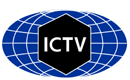 Part 1: TITLE, AUTHORS, APPROVALS, etcAuthor(s) and email address(es)Author(s) institutional address(es) (optional)Corresponding authorList the ICTV Study Group(s) that have seen this proposalICTV Study Group comments and response of proposerICTV Study Group votes on proposalAuthority to use the name of a living personSubmission datesICTV-EC comments and response of the proposerPart 2: NON-TAXONOMIC PROPOSALText of proposalPart 3: TAXONOMIC PROPOSALName of accompanying Excel moduleAbstractText of proposalSupporting evidenceTable 1: Summary of the taxonomy of classified anelloviruses with new binomial species names provided in blue front.ReferencesKraberger S, Opriessnig T, Celer V, Maggi F, Okamoto H, Blomström A-L, Cadar D, Harrach B, Biagini P, Varsani A. (2021). Taxonomic updates for the genus Gyrovirus (family Anelloviridae): recognition of several new members and establishment of species demarcation criteria. Arch. Virol. 166: 2937–2942. PMID: 34347169 DOI: 10.1007/s00705-021-05194-9Varsani A, Opriessnig T, Celer V, Maggi F, Okamoto H, Blomström A-L, Cadar D, Harrach B, Biagini P, Kraberger S. 2021. Taxonomic update for mammalian anelloviruses (family Anelloviridae). Arch. Virol. 166: 2943–2953. PMID: 34383165 DOI: 10.1007/s00705-021-05192-xCode assigned:2022.008DShort title: Rename 146 species in the family AnellovirdaeShort title: Rename 146 species in the family AnellovirdaeShort title: Rename 146 species in the family AnellovirdaeVarsani A, Kraberger S, Opriessnig T, Maggi F, Celer V, Okamoto H, Biagini P arvind.varsani@asu.edu; simona.kraberger@asu.edu; tanja.opriessnig@roslin.ed.ac.uk; fabrizio.maggi63@gmail.com; celerv@vfu.cz; hokamoto@jichi.ac.jp; philippe.biagini@efs.sante.frThe Biodesign Center for Fundamental and Applied Microbiomics, Center for Evolution and Medicine, School of Life Sciences, Arizona State University, 1001 S. McAllister Ave, Tempe, AZ 85287‑5001, USA [AV, SK]The Roslin Institute and R(D)SVS, University of Edinburgh, Easter Bush, Midlothian, Scotland EH25 9RG, UK [TO]Department of Medicine and Surgery, University of Insubria, 21100 Varèse, Italy [FM]Faculty of Veterinary Medicine, University of Veterinary Sciences Brno, Palackeho 1946, 612 42 Brno, Czech Republic [VC]Division of Virology, Department of Infection and Immunity, Jichi Medical University School of Medicine, 3311‑1 Yakushiji, Shimotsuke‑shi, Tochigi 329‑0498, Japan [HO]Equipe Biologie des Groupes Sanguins, UMR 7268, ADES, Aix-Marseille Université, CNRS, EFS, 27 Bd. Jean Moulin, 13005 Marseille, France [PB]Anelloviridae study groupAll in agreement.Study GroupNumber of membersNumber of membersNumber of membersStudy GroupVotes supportVotes againstNo voteAnelloviridae study group700Is any taxon name used here derived from that of a living person (Y/N)Taxon namePerson from whom the name is derivedPermission attached (Y/N)Date first submitted to SC Chair27th May 2022Date of this revision (if different to above)2022.008D.N.v2_Anelloviridae_146rensp.xlsxThe family Anelloviridae is composed of negative single-stranded circular DNA viruses and has 31 established genera. Those in the genus Gyrovirus have been identified infecting various avian species whereas those in the remaining 30 genera have been found primarily infecting various mammal species. In this proposal we renamed 146 anellovirus species with binomial names using a free alphanumeric epithet form. AccessionCurrent species nameNew species nameVirus nameHost/SourceFamilyHQ335082Torque teno arthrovec virus 1Aleptorquevirus culic1mosquito VEM Anellovirus SDBVLMosquitoes (mixed species)CulicidaeMN994854Torque teno leprid virus 1Aleptorquevirus lepor1Lepus torque teno virus 1Lepus granatensisLeporidaeKJ082064Torque teno virus 31Alphatorquevirus homin31torque teno virusHomo sapiensHominidaeAB041007Torque teno virus 1Alphatorquevirus homin1torque teno virus 1Homo sapiensHominidaeAB041957Torque teno virus 4Alphatorquevirus homin4torque teno virus 4Pan troglodytesHominidaeAB064607Torque teno virus 10Alphatorquevirus homin10torque teno virus 10Homo sapiensHominidaeAB037926Torque teno virus 14Alphatorquevirus homin14torque teno virus 14Pan troglodytesHominidaeAB025946Torque teno virus 19Alphatorquevirus homin19torque teno virus 19Homo sapiensHominidaeAB041958Torque teno virus 26Alphatorquevirus cerco6torque teno virus 26Macaca fuscataCercopithecidaeAF261761Torque teno virus 7Alphatorquevirus homin7torque teno virus 7Homo sapiensHominidaeAY666122Torque teno virus 3Alphatorquevirus homin3torque teno virus 3Homo sapiensHominidaeAB041959Torque teno virus 25Alphatorquevirus cerco7torque teno virus 25Macaca fuscataCercopithecidaeAF435014Torque teno virus 6Alphatorquevirus homin6torque teno virus 6Homo sapiensHominidaeAB028668Torque teno virus 15Alphatorquevirus homin15torque teno virus 15Homo sapiensHominidaeAB049608Torque teno virus 2Alphatorquevirus homin2torque teno virus 2Pan troglodytesHominidaeKP296853Torque teno chlorocebus virus 3Alphatorquevirus cerco3simian torque teno virus 31Chlorocebus sabaeusCercopithecidaeKP296857Torque teno chlorocebus virus 1Alphatorquevirus cerco1simian torque teno virus 30Chlorocebus sabaeusCercopithecidaeKP296854Torque teno chlorocebus virus 5Alphatorquevirus cerco5simian torque teno virus 32Chlorocebus sabaeusCercopithecidaeKP296856Torque teno chlorocebus virus 2Alphatorquevirus cerco2simian torque teno virus 34Chlorocebus sabaeusCercopithecidaeAF345523Torque teno virus 5Alphatorquevirus homin5torque teno virus 5Homo sapiensHominidaeDQ187006Torque teno virus 9Alphatorquevirus homin9torque teno virus 9Homo sapiensHominidaeAF345526Torque teno virus 13Alphatorquevirus homin13torque teno virus 13Homo sapiensHominidaeAB060594Torque teno virus 20Alphatorquevirus homin20torque teno virus 20Homo sapiensHominidaeAF348409Torque teno virus 21Alphatorquevirus homin21torque teno virus 21Homo sapiensHominidaeAB060597Torque teno virus 24Alphatorquevirus homin24torque teno virus 24Homo sapiensHominidaeAB038621Torque teno virus 29Alphatorquevirus homin29torque teno virus 29Homo sapiensHominidaeAX025830Torque teno virus 17Alphatorquevirus homin17torque teno virus 17Homo sapiensHominidaeAX025718Torque teno virus 18Alphatorquevirus homin18torque teno virus 18Homo sapiensHominidaeKY856742Torque teno mini virus 13Betatorquevirus homini13TTV-like mini virusHomo sapiensHominidaeMH017546Torque teno mini virus 14Betatorquevirus homini14torque teno mini virus 10Homo sapiensHominidaeMH648907Torque teno mini virus 17Betatorquevirus homini17Anelloviridae sp.Homo sapiensHominidaeKF764701Torque teno mini virus 18Betatorquevirus homini18TTV-like mini virusHomo sapiensHominidaeJX134046Torque teno mini virus 19Betatorquevirus homini19TTV-like mini virusHomo sapiensHominidaeMH648989Torque teno mini virus 20Betatorquevirus homini20Anelloviridae sp.Homo sapiensHominidaeMH648910Torque teno mini virus 21Betatorquevirus homini21Anelloviridae sp.Homo sapiensHominidaeMK212031Torque teno mini virus 22Betatorquevirus homini22TTV-like mini virusHomo sapiensHominidaeKX810063Torque teno mini virus 23Betatorquevirus homini23TTV-like mini virusHomo sapiensHominidaeMH649141Torque teno mini virus 24Betatorquevirus homini24Anelloviridae sp.Homo sapiensHominidaeMH648986Torque teno mini virus 25Betatorquevirus homini25Anelloviridae sp.Homo sapiensHominidaeKY462770Torque teno mini virus 26Betatorquevirus homini26torque teno mini virus SHAHomo sapiensHominidaeMH017563Torque teno mini virus 28Betatorquevirus homini28torque teno mini virus 10Homo sapiensHominidaeKX810064Torque teno mini virus 29Betatorquevirus homini29TTV-like mini virusHomo sapiensHominidaeMH648912Torque teno mini virus 30Betatorquevirus homini30Anelloviridae sp.Homo sapiensHominidaeMH649017Torque teno mini virus 31Betatorquevirus homini31Anelloviridae sp.Homo sapiensHominidaeMH649029Torque teno mini virus 33Betatorquevirus homini33Anelloviridae sp.Homo sapiensHominidaeMH649114Torque teno mini virus 34Betatorquevirus homini34Anelloviridae sp.Homo sapiensHominidaeMH648966Torque teno mini virus 35Betatorquevirus homini35Anelloviridae sp.Homo sapiensHominidaeLC381845Torque teno mini virus 36Betatorquevirus homini36torque teno virusHomo sapiensHominidaeMH649209Torque teno mini virus 37Betatorquevirus homini37Anelloviridae sp.Homo sapiensHominidaeMH648982Torque teno mini virus 38Betatorquevirus homini38Anelloviridae sp.Homo sapiensHominidaeAB038625Torque teno mini virus 9Betatorquevirus homini9torque teno mini virus 9Homo sapiensHominidaeAF291073Torque teno mini virus 8Betatorquevirus homini8torque teno mini virus 8Homo sapiensHominidaeAB038627Torque teno mini virus 7Betatorquevirus homini7torque teno mini virus 7Homo sapiensHominidaeAB038629Torque teno mini virus 2Betatorquevirus homini2torque teno mini virus 2Homo sapiensHominidaeAB038630Torque teno mini virus 3Betatorquevirus homini3torque teno mini virus 3Homo sapiensHominidaeAB041962Torque teno mini virus 5Betatorquevirus homini5torque teno mini virus 5Homo sapiensHominidaeAB041963Torque teno mini virus 4Betatorquevirus homini4torque teno mini virus 4Pan troglodytesHominidaeAB026929Torque teno mini virus 6Betatorquevirus homini6torque teno mini virus 6Homo sapiensHominidaeAB026931Torque teno mini virus 1Betatorquevirus homini1torque teno mini virus 1Homo sapiensHominidaeJX134044Torque teno mini virus 15Betatorquevirus homini15TTV-like mini virusHomo sapiensHominidaeKM259873Torque teno mini virus 27Betatorquevirus homini27torque teno mini virus ALA22Homo sapiensHominidaeKM259874Torque teno mini virus 16Betatorquevirus homini16torque teno mini virus ALH8Homo sapiensHominidaeKU041847Torque teno mini virus 32Betatorquevirus homini32torque teno mini virus 18Homo sapiensHominidaeEF538880Torque teno mini virus 10Betatorquevirus homini10torque teno mini virus 10Homo sapiensHominidaeEF538881Torque teno mini virus 11Betatorquevirus homini11torque teno mini virus 11Homo sapiensHominidaeEF538882Torque teno mini virus 12Betatorquevirus homini12torque teno mini virus 12Homo sapiensHominidaeMF187212Torque teno indriid virus 1Chitorquevirus indri1torque teno indri virus 1Indri indriIndriidaeMF327539Torque teno ursid virus 6Dalettorquevirus ursid6giant panda anellovirusAiluropoda melanoleucaUrsidaeAB057358Torque teno tupaia virusDeltatorquevirus tupai1torque teno tupaia virusTupaia belangeri chinensisTupaiidaeAB041960Torque teno tamarin virusEpsilontorquevirus calli1torque teno tamarin virusSaguinus oedipusCallitrichidaeAB076003Torque teno felid virus 1Etatorquevirus felid1torque teno felis virusFelis catusFelidaeEF538877Torque teno felid virus 2Etatorquevirus felid2torque teno felis virus 2Felis catusFelidaeMK069470Torque teno felid virus 3Etatorquevirus felid3torque teno ocelot virusLeopardus pardalisFelidaeJF304938Torque teno felid virus 4Etatorquevirus felid4torque teno felis virus-Fc-TTV2Felis catusFelidaeJF304937Torque teno felid virus 5Etatorquevirus felid5torque teno felis virus-Fc-TTV1Felis catusFelidaeLC387548Torque teno viverrid virus 3Etatorquevirus viver3Paguma larvata torque teno virusPaguma larvataViverridaeAB290917Torque teno midi virus 1Gammatorquevirus homidi1torque teno midi virus 1Homo sapiensHominidaeAB290919Torque teno midi virus 2Gammatorquevirus homidi2torque teno midi virus 2Homo sapiensHominidaeEF538875Torque teno midi virus 3Gammatorquevirus homidi3torque teno midi virus 3Homo sapiensHominidaeEF538876Torque teno midi virus 4Gammatorquevirus homidi4torque teno midi virus 4Homo sapiensHominidaeAB303552Torque teno midi virus 5Gammatorquevirus homidi5torque teno midi virus 5Homo sapiensHominidaeAB303553Torque teno midi virus 6Gammatorquevirus homidi6torque teno midi virus 6Homo sapiensHominidaeAB303554Torque teno midi virus 7Gammatorquevirus homidi7torque teno midi virus 7Homo sapiensHominidaeAB303558Torque teno midi virus 8Gammatorquevirus homidi8torque teno midi virus 8Homo sapiensHominidaeAB303559Torque teno midi virus 9Gammatorquevirus homidi9torque teno midi virus 9Homo sapiensHominidaeAB303560Torque teno midi virus 10Gammatorquevirus homidi10torque teno midi virus 10Homo sapiensHominidaeAB303561Torque teno midi virus 11Gammatorquevirus homidi11torque teno midi virus 11Homo sapiensHominidaeAB303562Torque teno midi virus 12Gammatorquevirus homidi12torque teno midi virus 12Homo sapiensHominidaeAB303564Torque teno midi virus 13Gammatorquevirus homidi13torque teno midi virus 13Homo sapiensHominidaeAB303566Torque teno midi virus 14Gammatorquevirus homidi14torque teno midi virus 14Homo sapiensHominidaeAB449062Torque teno midi virus 15Gammatorquevirus homidi15torque teno midi virus 15Pan troglodytesHominidaeMF327544Torque teno virus 30Gimeltorquevirus ursid13giant panda anellovirusAiluropoda melanoleucaUrsidaeMK212032Torque teno hominid virus 2Hetorquevirus hominid2Anelloviridae sp.Homo sapiensHominidaeAB076001Torque teno sus virus 1aIotatorquevirus suida1atorque teno sus virus 1aSus scrofaSuidaeAY823991Torque teno sus virus k2aKappatorquevirus suidak2atorque teno sus virus k2aSus scrofaSuidaeJQ406846Torque teno sus virus k2bKappatorquevirus suidak2btorque teno sus virus k2bSus scrofaSuidaeKY246582Torque teno pinniped virus 8Lambdatorquevirus phoci5torque teno Leptonychotes weddellii virus-1Leptonychotes weddelliiPhocidaeHQ287751Torque teno pinniped virus 1Lambdatorquevirus phoci1seal anellovirus TFFNPhoca vitulinaPhocidaeKF373758Torque teno pinniped virus 3Lambdatorquevirus phoci3seal anellovirus 3Phoca vitulinaPhocidaeKF373760Torque teno pinniped virus 2Lambdatorquevirus phoci2seal anellovirus 2Phoca vitulinaPhocidaeKY246547Torque teno pinniped virus 9Lambdatorquevirus phoci6torque teno Leptonychotes weddellii virus-2Leptonychotes weddelliiPhocidaeKR902501Torque teno equid virus 1Mutorquevirus equid1torque teno equus virus 1Equus caballusEquidaeKM262782Torque teno pinniped virus 4Nutorquevirus phoci4seal anellovirus 5Phoca vitulinaPhocidaeKT027939Torque teno hominid virus 1Omegatorquevirus hominid1gorilla anellovirusGorilla gorillaHominidaeMF327557Torque teno ursid virus 5Omicrontorquevirus ursid5giant panda anellovirusAiluropoda melanoleucaUrsidaeMF327548Torque teno ursid virus 11Pitorquevirus ursid11giant panda anellovirusAiluropoda melanoleucaUrsidaeMF327547Torque teno ursid virus 12Pitorquevirus ursid12giant panda anellovirusAiluropoda melanoleucaUrsidaeMF327540Torque teno ursid virus 7Pitorquevirus ursid7giant panda anellovirusAiluropoda melanoleucaUrsidaeMF327542Torque teno ursid virus 8Pitorquevirus ursid8giant panda anellovirusAiluropoda melanoleucaUrsidaeMF327550Torque teno ursid virus 9Pitorquevirus ursid9giant panda anellovirusAiluropoda melanoleucaUrsidaeMF327541Torque teno ursid virus 10Pitorquevirus ursid10giant panda anellovirusAiluropoda melanoleucaUrsidaeMK012516Torque teno procyo virus 4Psitorquevirus procy4Anelloviridae sp.Procyon lotorProcyonidaeKJ194617Torque teno rodent virus 1Rhotorquevirus murid1rodent torque teno virus 1Apodemus sylvaticusMuridaeFJ459582Torque teno pinniped virus 5Sigmatorqueviru otari1torque teno zalophus virus 1Zalophus californianusOtariidaeMG837569Torque teno pinniped virus 6Sigmatorquevirus otari2torque teno Arctocephalus gazella virus 1Arctocephalus gazellaOtariidaeMG837571Torque teno pinniped virus 7Sigmatorquevirus otari3torque teno Arctocephalus gazella virus 2Arctocephalus gazellaOtariidaeKX262893Torque teno felid virus 6Tettorquevirus felid6feline anellovirusFelis catusFelidaeMF173068Torque teno arthrovec virus 3Thetatorquevirus ixodi1tick associated torque teno virusDermacentor variabilisIxodidaeJN704611Torque teno mustilid virus 1Thetatorquevirus muste1pine marten torque teno virus 1Martes americanaMustelidaeMK012446Torque teno procyo virus 5Thetatorquevirus procy5Anelloviridae sp.Procyon lotorProcyonidaeMK012439Torque teno procyo virus 6Thetatorquevirus procy6Anelloviridae sp.Procyon lotorProcyonidaeMF327551Torque teno ursid virus 2Thetatorquevirus ursid2giant panda anellovirusAiluropoda melanoleucaUrsidaeMF327552Torque teno ursid virus 3Thetatorquevirus ursid3giant panda anellovirusAiluropoda melanoleucaUrsidaeMF327554Torque teno ursid virus 4Thetatorquevirus ursid4giant panda anellovirusAiluropoda melanoleucaUrsidaeLC387543Torque teno viverrid virus 4Thetatorquevirus viver4Paguma larvata torque teno virusPaguma larvataViverridaeAB076002Torque teno canid virus 1Thetatorquevirus canid1torque teno canis virusCanis lupus familiarisCanidaeKX611132Torque teno ursid virus 1Thetatorquevirus ursid1lesser panda anellovirusAiluropoda melanoleucaUrsidaeMK012447Torque teno procyo virus 1Upsilontorquevirus procy1Anelloviridae sp.Procyon lotorProcyonidaeMK012527Torque teno procyo virus 2Upsilontorquevirus procy2Anelloviridae sp.Procyon lotorProcyonidaeMK012497Torque teno procyo virus 3Upsilontorquevirus procy3Anelloviridae sp.Procyon lotorProcyonidaeMK012464Torque teno procyo virus 7Upsilontorquevirus procy7Anelloviridae sp.Procyon lotorProcyonidaeMK012467Torque teno procyo virus 8Upsilontorquevirus procy8Anelloviridae sp.Procyon lotorProcyonidaeMK012471Torque teno procyo virus 9Upsilontorquevirus procy9Anelloviridae sp.Procyon lotorProcyonidaeLC387546Torque teno viverrid virus 2Upsilontorquevirus viver2Paguma larvata torque teno virusPaguma larvataViverridaeMF541389Torque teno rodent virus 6Wawtorquevirus crice1rodent torque teno virus 8Oligoryzomys nigripesCricetidaeHQ335084Torque teno arthrovec virus 2Wawtorquevirus culic2mosquito VEM Anellovirus SDRB AMosquitoes (mixed species)CulicidaeKJ194604Torque teno rodent virus 4Wawtorquevirus murid2rodent torque teno virus 2Apodemus sylvaticusMuridaeKM609325Torque teno rodent virus 5Wawtorquevirus murid3rodent torque teno virus 2Rattus norvegicusMuridaeMF541374Torque teno rodent virus 2Wawtorquevirus crice2rodent torque teno virus 3Akodon montensisCricetidaeMF541388Torque teno rodent virus 3Wawtorquevirus crice3rodent torque teno virus 7Akodon montensisCricetidaeMF541378Torque teno didelphi virus 1Xitorquevirus didel1torque teno Didelphis albiventris virusDidelphis albiventrisDidelphidaeKM434181Torque teno chiroptera virus 1Xitorquevirus molos1torque teno Tadarida brasiliensis virusTadarida brasiliensisMolossidaeLC387540Torque teno viverrid virus 1Zayintorquevirus viver1Paguma larvata torque teno virusPaguma larvataViverridaeLC387536Torque teno viverrid virus 5Zayintorquevirus viver5Paguma larvata torque teno virusPaguma larvataViverridaeAB041961Torque teno douroucouli virusZetatorquevirus aotid1torque teno douroucouli virusAotes trivirgatusAotidaeM55918Chicken anemia virusGyrovirus chickenanemiachicken anemia virusGallus gallus domesticusPhasianidae